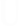 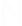 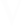 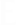 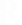 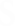 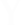 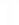 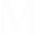 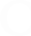 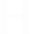 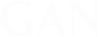 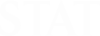 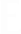 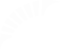 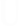 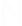 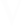 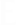 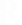 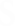 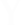 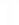 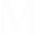 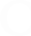 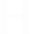 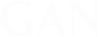 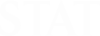 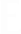 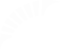 Zoom Meeting    Join Zoom Meeting
https://msu.zoom.us/j/91313957106?from=addon
Meeting ID: 913 1395 7106
Passcode: 192615                       AttendanceVoting Members Students: Maddie Dallas, Katrina Groeller, Emily Hoyumpa, Hannah Jeffrey, Connor Le, Om Nair, Jairahel Price, Tyler Silvestri, Taylor Sutton.Faculty:  Nicolas Gisholt, Ms. J Jonglim Han, Joyce Meier, Jeffrey TsangNon-Voting Members: Shannon Burton, Ray Gasser, Genyne Royal, Allyn ShawCall to Order 8:32 amApproval of Agenda  Agenda approved.Review of the Minutes  Minutes approved.PresentationsMCC update-Dr. Royal offered updates.Potential new policy on accommodations for employees and students affected by pregnancy, childbirth, and other pregnancy-related conditions. – Tyler Silvestri gave an update, questions email Tyler.Reports  Steering Committee -offered updates.Faculty Senate- offered updates.Council of Graduate Students—offered updates.Associated Students of Michigan State University—offered updates.Vice President for Student Life & Engagement-Dr. Shaw in place of Vennie Gore offered updates.New BusinessUCSLE voted and unanimously approved the 11/14/23 Student Rights and Responsibilities rewrite.Discussion-Culture on campusRoundtable -noneAdjourn  - motion to adjourn at 10:00 am, acceptedNext Meeting: Dec 8, 2023